PROCESSO SELETIVO DE CADASTRO DE RESERVA PARA DISTRIBUIÇÃO DE BOLSAS INSTITUCIONAIS – PCF/UNIOESTE - EDITAL nº 20/2016ANEXO 2FORMULÁRIO DE AVALIAÇÃO DO CANDIDATO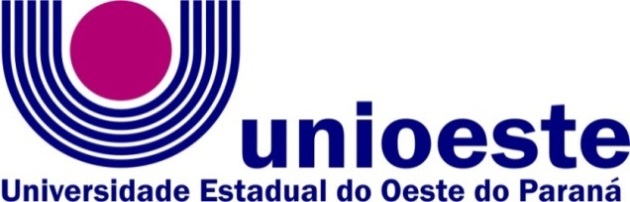 Programa de Pós-Graduação Stricto Sensu em Ciências FarmacêuticasCentro de Ciências Médicas e Farmacêuticas – CCMFCampus de Cascavel - Rua Universitária, 2069. CEP 85.819-110 – Cascavel/PR – Fone:+55 (45) 3220-7290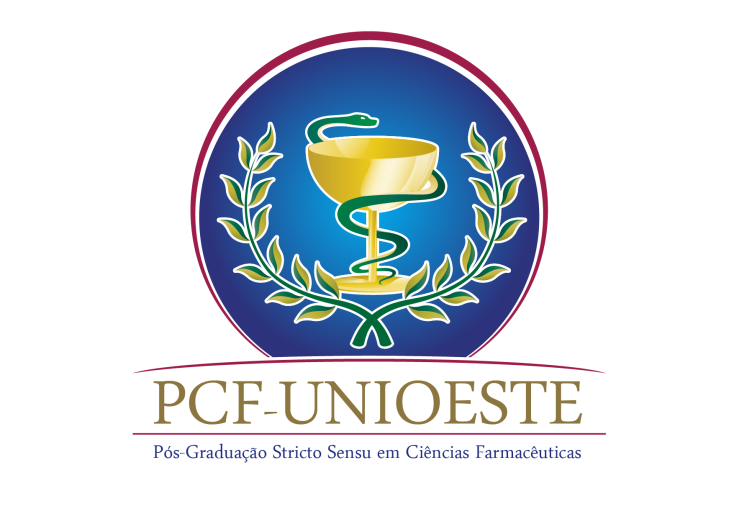 FORMAÇÃO COMPLEMENTARQuantidade(A)Pontuação(B)Máximo de pontosNÃO PREENCHERUSO DA COMISSÃO DE BOLSAS PCFPONTUAÇÃO(A x B)Doutorado concluído40 pontosSem LimiteMestrado concluído20 pontosSem LimiteEspecialização lato sensu (mínimo 360 h)05 pontosSem LimiteATIVIDADES PROFISSIONAISPontuaçãoDocência em ensino superior06 pontos/ semestre18Docência em ensino médio03 pontos/ semestre6Atuação profissional em Ciências Farmacêuticas ou áreas afins01 ponto/ ano10ATIVIDADES ACADÊMICASPontuaçãoBolsista de iniciação científica20 pontos/ ano80Bolsista de extensão10 pontos/ ano40Programa de iniciação científica voluntária10 pontos/ ano40Programa de extensão voluntário05 pontos/ ano20Bolsista Monitoria08 pontos/ semestre25Monitoria voluntária04 pontos/ semestre12Estágio extracurricular (Ciências farmacêuticas e áreas afins)0,1 pontos/ hora20Curso de aperfeiçoamento/formação complementar em Ciências Farmacêuticas ou áreas afins0,2 pontos/ hora50Curso de idiomas 0,2 pontos/ semestre02Exame proficiência em línguas estrangeiras02 pontos/ proficiência04PRODUÇÃO CIENTÍFICA - CIÊNCIAS FARMACÊUTICAS E ÁREAS AFINSPontuaçãoArtigo publicado (ou aceito) em periódicos A120Sem limiteArtigo publicado (ou aceito) em periódicos A2, B115Sem limiteArtigo publicado (ou aceito) em periódicos B2, B310Sem limiteArtigo publicado (ou aceito) em periódicos B4, B508Sem limiteArtigo publicado (ou aceito) em periódicos C e não indexados04Sem limiteLivro (na área de Farmácia ou áreas afins)10Sem limiteCapítulo (na área de Farmácia ou áreas afins)05Sem limiteTRABALHOS EM EVENTOS (trabalho completo, resumo, resumo expandido, apresentação oral)PontuaçãoInternacional - COSIMP01Sem limiteInternacional - Outros0,7Sem limiteNacional 0,5Sem limiteRegional e Local0,2Sem limitePARTICIPAÇÃO EM EVENTOSPontuaçãoInternacional - COSIMP0,8Sem limiteInternacional - Outros0,5Sem limiteNacional 0,2Sem limiteRegional e Local0,1Sem limiteSoma dos PontosSoma dos PontosSoma dos PontosSoma dos PontosDividir Resultado por 3Dividir Resultado por 3Dividir Resultado por 3Dividir Resultado por 3Dividir Resultado por 3TOTAL DE PONTOS DO CURRÍCULO LATTES (MÁXIMO: 100)TOTAL DE PONTOS DO CURRÍCULO LATTES (MÁXIMO: 100)TOTAL DE PONTOS DO CURRÍCULO LATTES (MÁXIMO: 100)TOTAL DE PONTOS DO CURRÍCULO LATTES (MÁXIMO: 100)